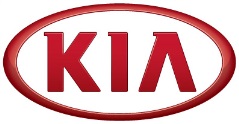 NEWSEMBARGOED UNTIL January 3rd, 20:00 KSTHyundai Motor Group Unveils Innovative Electric Vehicle Charging and Automated Parking Systems ConceptThe System to enable smoother EV charging experience with autonomous feature SEOUL, Jan. 3, 2019 — Hyundai Motor Company and Kia Motors Corporation unveiled a video featuring the concept of electric vehicle wireless charging system with the Automated Valet Parking System (AVPS). The system will offer a convenience to drivers who are faced with an overcrowding of both parking and charging locations as electric vehicle numbers grow steadily. It relocates fully charged vehicles from charging stations and allow other awaiting electric vehicles to charge. Upon commanding the vehicle to charge using a smartphone, the vehicle will automatically cruise to a vacant wireless charging station. When the vehicle is fully charged, it will relocate to another vacant parking space using the Automated Valet Parking System (AVPS), allowing other vehicles to charge at the spot. When the driver calls for the vehicle, it will then autonomously return to the location of the driver. The overall process is performed by continuous communication between electric vehicle, parking facility, charging system and driver. The parking facility sends location of empty parking spaces and charging stations, while the charging system updates the charging status of the vehicle in real-time.Hyundai and Kia are considering on commercializing the technology upon the launch of level 4 autonomous vehicle around year 2025. Hyundai and Kia also plan to commercialize autonomous vehicles in various smart cities from 2021 with a goal of launching fully autonomous vehicles by 2030.###About Kia Motors Corporation Kia Motors Corporation (www.kia.com) – a maker of world-class quality vehicles for the young-at-heart – was founded in 1944 and is Korea's oldest manufacturer of motor vehicles. About 3 million Kia vehicles a year are produced at 14 manufacturing and assembly operations in five countries which are then sold and serviced through a network of distributors and dealers covering around 180 countries. Kia today has over 51,000 employees worldwide and annual revenues of over US$47 billion. It is the major sponsor of the Australian Open, official automotive partner of FIFA – the governing body of the FIFA World Cup™ – and official partner of the UEFA Europa League – the world’s largest professional club football competition. Kia Motors Corporation's brand slogan – "The Power to Surprise" – represents the company's global commitment to surprise the world by providing exciting and inspiring experiences that go beyond expectations.For more information about Kia Motors and our products, please visit our Global Media Center at www.kianewscenter.com.